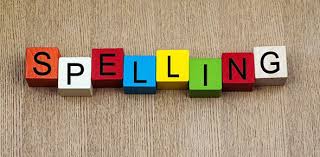 Grade 8- Lesson 10Dropping the Final Silent “e”3Describe ONE of the concepts for dropping the final silent “e”. Give one example of a word from the word bank that uses this concept and spell it correctly.3+Describe TWO of the concepts for dropping the final silent “e”.  Give one example of a word from the word bank that follows each concept and spell them both correctly.4Describe THREE of the concepts for dropping the final silent “e”.Give one example of a word from the word bank that follows each concept and spell all three correctly.4+Describe all FOUR of the concepts for dropping the final silent “e”.Give one example of a word from the word bank that follows each concept and spell all four correctly.